                                         ΟΡΚΩΜΟΣΙΑ ΠΤΥΧΙΟΥΧΩΝ                      ΕΞΕΤΑΣΤΙΚΗΣ ΠΕΡΙΟΔΟΥ ΣΕΠΤΕΜΒΡΙΟΥ 2023                     ΤΜΗΜΑΤΟΣ ΑΓΓΛΙΚΗΣ ΓΛΩΣΣΑΣ ΚΑΙ ΦΙΛΟΛΟΓΙΑΣ                                            TΡITH 20 ΦΕΒΡΟΥΑΡΙΟΥ 2024                                              ΩΡΑ 13.00 μ.μ.ΓΕΝΙΚΕΣ ΟΔΗΓΙΕΣ ΔΙΕΞΑΓΩΓΗΣ ΤΕΛΕΤΩΝ ΟΡΚΩΜΟΣΙΑΣ ΤΩΝ    ΠΤΥΧΙΟΥΧΩΝ ΤΟΥ Ε.Κ.Π.Α. Για τις τελετές ορκωμοσίας, ακαδημαϊκού έτους 2023-2024, οι οποίες θα διεξάγονται στην Μεγάλη Αίθουσα Τελετών του Κεντρικού Κτηρίου του Πανεπιστημίου: Οι ορκιζόμενοι καλούνται να προσέλθουν στον χώρο διεξαγωγής της τελετής (Μεγάλη Αίθουσα Τελετών του Κεντρικού Κτηρίου του Ε.Κ.ΠΑ.) από την κεντρική είσοδο του κτηρίου, 60 λεπτά πριν από την έναρξη της τελετής, προκειμένου να ετοιμαστούν έχοντας μαζί απαραιτήτως την αστυνομική τους ταυτότητα ή διαβατήριο. Κατά την ημέρα της ορκωμοσίας, οι ορκιζόμενοι δύνανται να συνοδεύονται από τέσσερα (4) άτομα έκαστος. H είσοδος των ορκιζόμενων, των ατόμων που τους συνοδεύουν, καθώς και των διαπιστευμένων φωτογράφων θα γίνεται συγχρόνως. Η είσοδος όλων των συμμετεχόντων θα γίνεται από την κεντρική θύρα του κτηρίου της οδού Πανεπιστημίου 30 και ως θύρα εξόδου θα χρησιμοποιηθεί η πλαϊνή θύρα της οδού Ρήγα Φεραίου. Απαγορεύεται η κατανάλωση φαγητού και ποτού εντός της Αίθουσας Τελετών, καθώς και η χρήση κομφετί ή κόρνας, κ.ά., τόσο στους εσωτερικούς όσο και στους εξωτερικούς χώρους του ιστορικού κτηρίου του Πανεπιστημίου Αθηνών. Οι ορκιζόμενοι κατά την παραλαβή της τηβέννου, του επιτηβεννίου και του καπέλου θα παραδίδουν την αστυνομική τους ταυτότητα ή διαβατήριο στον αρμόδιο υπάλληλο της Γραμματείας, μέχρι το πέρας της ορκωμοσίας και της παράδοσης τηβέννου, επιτηβεννίου και καπέλου.Στην περίπτωση που ο ορκιζόμενος δεν παραδίδει δελτίο αστυνομικής ταυτότητας ή διαβατήριο – και μόνον αυτά – δεν θα του χορηγείται η τήβεννος ορκωμοσίας. (Η ένδυση του ορκιζόμενου με τήβεννο είναι προαιρετική). Η χρήση της προστατευτικής μάσκας είναι προαιρετική για τους συμμετέχοντες και παρευρισκόμενους στην τελετή τόσο κατά την είσοδο, όσο και καθ’ όλη τη διάρκεια παραμονής τους στον χώρο διεξαγωγής της τελετής.Φωτογράφιση τελετής.Στο πλαίσιο του Γενικού Κανονισμού Προστασίας Προσωπικών Δεδομένων (Κοινοτική Οδηγία 2016/679/ΕΕ), σας ενημερώνουμε ότι οι τελετές ορκωμοσίας πτυχιούχων του Εθνικού και Καποδιστριακού Πανεπιστημίου Αθηνών βιντεοσκοπούνται, ενώ κατά τη διάρκειά τους, λαμβάνονται φωτογραφίες των ορκιζόμενων και των παρευρισκόμενων επισκεπτών. Η φωτογράφιση είναι προαιρετική. Η πώληση των φωτογραφιών δεν αποτελεί έσοδο του Ιδρύματος. Λόγω προστασίας των προσωπικών δεδομένων, η πρόσβαση στις φωτογραφίες των τελετών ορκωμοσίας στις επαγγελματικές ιστοσελίδες των διαπιστευμένων φωτογραφείων, επιτρέπεται αποκλειστικά με κωδικό χρήστη, ο οποίος θα χορηγείται από το φωτογραφείο στους ορκιζόμενους στην τελετή ορκωμοσίας. Οι υψηλότερες τιμές πώλησης των φωτογραφιών είναι οι ακόλουθες: 13x18 x 2 ίδιες φωτογραφίες = 6 € 15x21 x 2 ίδιες φωτογραφίες = 8 € 20x30 x 2 ίδιες φωτογραφίες = 10 €                                                                                     Από τη Γραμματεία του Τμήματος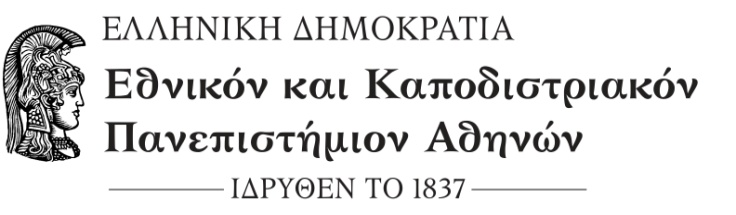 ΤΜΗΜΑ αγγλικησ γλωσσασ και φιλολογιασΦιλοσοφική Σχολή, Πανεπιστημιούπολη Ζωγράφου